.Rumba Forward/ Hold  -   Rumba Back/ HoldStep Together Step Touch  Right,  -  REPEAT on LeftMambo Forward/Hold   -    Mambo Back/ HoldForward R    Pivot 1/2 L /  Step L / Hold    Rock Side/ Recover/Step /HoldEnjoy!!!It's all about FunENDING: 6:00 wall, dance ends -- step forward on right 1/2 leftMister Lonely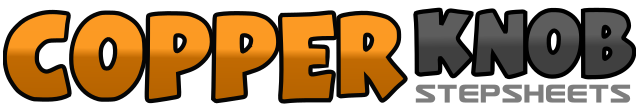 .......Count:32Wall:2Level:Beginner.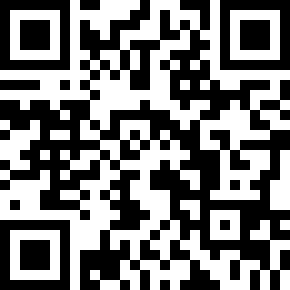 Choreographer:Shirley Blankenship (USA) - December 2017Shirley Blankenship (USA) - December 2017Shirley Blankenship (USA) - December 2017Shirley Blankenship (USA) - December 2017Shirley Blankenship (USA) - December 2017.Music:Mister Lonely - BoukeMister Lonely - BoukeMister Lonely - BoukeMister Lonely - BoukeMister Lonely - Bouke........1-4Step R to R side, Drag L beside R , Step forward R/ Hold5-8Step L to L side , Drag R beside L, Step back on L/ Hold1-4Step R to R, step L next to R, step R to R,  L touch next to R5-8Step L to L, step R next to L,  step L to L,  R touch next to L1-4Rock forward on R, recover on L, step back on R/  Hold5-8Rock back on L, recover on R, step forward on L/ Hold1-4Step forward on R, Pivot 1/2 L, step on L, step forward R  /Hold5-8side rock L, recover on R, step on L , Hold